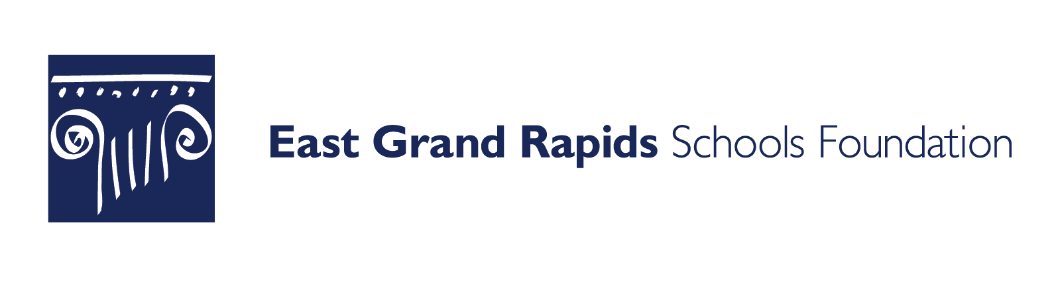 
Expectations of a Student Board MemberEach Student Board member of the East Grand Rapids Schools Foundation agrees to the expectations outlined here and strives to perform them accordingly.  These expectations will be shared with incoming Student Board members prior to their acceptance of a Student Board position. *Please note: Children of current EGRSF Board Members are not eligible for a position.Believe in and be an active advocate for the mission and vision of the organization.Work with fellow Board members to fulfill the obligations of Board membership.Serve a two-year term.Be responsible for reporting on grants and events in the Vision, as well as communicating other Foundation news to the EGRHS student body. Regularly attend and participate in EGRSF Board meetings.  Prepare for Board meetings by reviewing materials and bringing the materials to the meetings.  Ask questions and challenge assumptions as appropriate during meetings.Fulfill duties on committee as assigned by committee chair.Participate in or volunteer at EGRSF fundraising events and programs.Respond promptly to requests from Executive Director, President or Committee Chair.Inform the Board of Directors of the EGRSF of any potential conflicts of interest and abide by the decision of the Board related to the situation.Agree to step down from Board position if unable to fulfill these expectations. I accept the expectations listed above.Student Board Member Application					*Children of current board members are ineligible
Please submit completed and signed application by April 15 via email to: egrsf@egrps.org
Questions: Contact Carole McDonald: cmcdonal@egrps.ogName:
(first)				          (middle)			  (last)Home Address: 
(city)								  (state)			(zip)	
Cell Phone                                                E-mail Address: Current Grade Point Average:       			What hour do you have lunch?Extra-Curricular Experience (student government, drama, athletics, clubs, church, non-profit): Teacher/Staff Recommendation – Please attach a recommendation by one or two East Grand Rapids staff members (coach, guidance counselors, club sponsors, etc.) or teachers.  These may also be sent separately to the same address.  Please list those who will be submitting recommendations.
Please describe the talents, skills, and abilities you will bring as a student member of the East Grand Rapids Schools Foundation board (250 words maximum):